Morris & District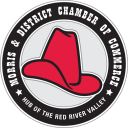 Chamber of CommerceMinutesMonday September 11, 2017In attendance Cheryl Crick(Administrative Assistant), Kevin Hamblin( President), Mabel Maxim( Director)Helga Hoepnner( Director), Ruth Murray( Director),Ed Voth (Director), Don Plett, Melissa Marion, Pat SchmitkeRegular Meeting Called to order at 12:09Agenda- Agenda was approved Kevin Hamblin, 2nd by Don Plett.   Minutes –    Approved by Helga Hoepnner, 2nd by Kevin HamblinCorrespondenceGeneral emails, incorporating a chamber of commerce. Treasurer Report- Helga Hoeppner- Helga will have by next meeting a full finance report and information for the board on where we are for the year.  She will email a copy of her report to the board before next meeting.  She is going to speak with Rempel Insurance in regards to Board Insurance  Administrative Assistant Report- Cheryl CrickGeneral office dutiesMembership Report- Kathy CorbelNo Report Tourism Report- Ed Voth-September 2, 2017 was the amazing race.  They had 20 teams participate.  They have been providing the Amazing Race for 9 years now.  The Central Manitoba Tourism is working on having customer service workshop. More information will be provided as they start to organize. Morris Multiplex Report- No ReportValley Ag Society Report-- No ReportTown of Morris Report- Ruth MurrayRuth attended the bloom conference and is pleased to announce that Morris will be hosting the 2018 provincial bloom conference in 2018.   Morris will be hosting this event on Sept 7 & 8, 2018.  Morris received 4 Blooms for the 2017 year!Old BusinessStampede Kick Off- When we have more information on where we stand with the budget we will proceed to see how much we have to purchase items for next year stampede kick off.New BusinessRoll Clarification- Kevin has started to get more information on this.  He will send out an email and will start discussions next meetingRing Of Influence 2017- Will be Friday Night Nov 17,2017 Business Awards Nominations 2017- A discussion was started to how we would like to proceed with this as we will not be presenting at the Christmas Dinner Theater.  Adjournment of meeting at 1:07PMNext meeting will be Oct 10, 2017 Kamloon